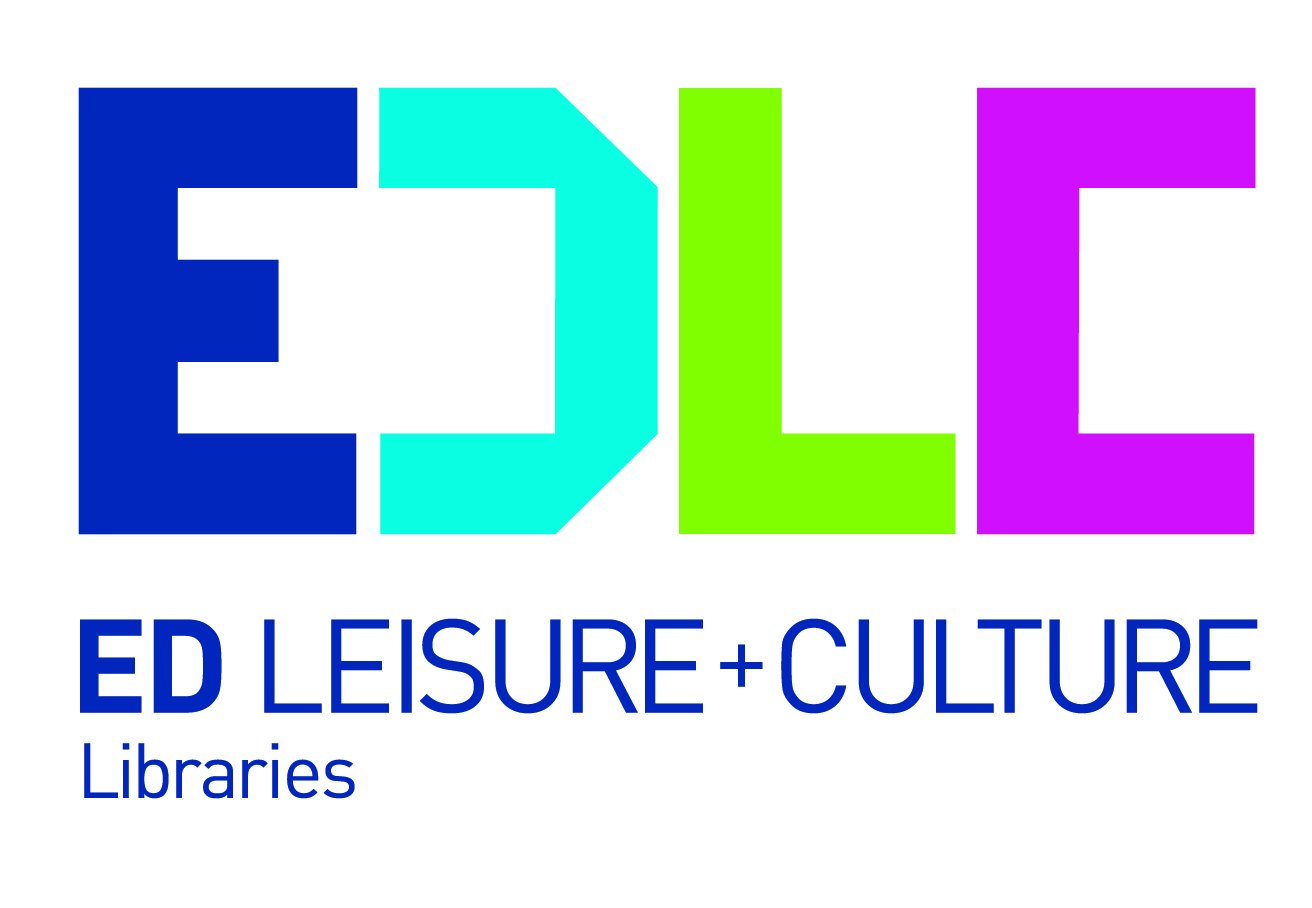 Libraries Mailing ListAdd your name to our mailing list and receive free updates on what is happening at your library Libraries keep a mailing list which it uses to inform people about forthcoming events in our libraries. If you would like your name to be added to this list, please complete the form below.Interests – Please tick			Libraries you visit – Please tickPlease return to your local libraryChildren’s Events – under 5sBishopbriggsChildren’s Events -  5-12 yearsBearsdenTeen/Young Adult Events CraigheadFamily EventsLennoxtownLocal & Family HistoryLenzieAuthor EventsMilngavieReading GroupsWestertonAdult LearningWilliam PatrickTitleFirst NameSurnameAddressTownPostcodeContact Telephone NumberEmail AddressDeclarationThe information on this form will be processed by East Dunbartonshire Leisure & Culture Trust in accordance with the Data Protection Act 1998. It will be used solely for the purpose of notifying you of events for which you have shown an interest.I would like to receive such information       by  e-mail            by mail     Signature Date